Animals and Plants			                        Second LevelYou can choose to do all or some of the activities for the day.https://www.youtube.com/watch?v=0eqxgvZNn0I 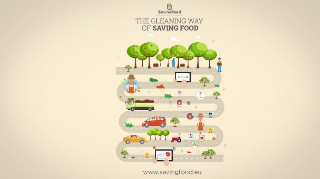 https://www.youtube.com/watch?v=0eqxgvZNn0I 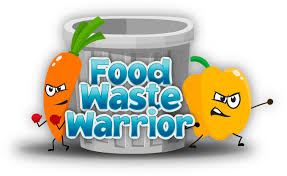 Following on from the video:Keep a note of any food you are wasting for a day/week.  Discuss this together at home and plan how you can reduce food waste.Following on from the video:Keep a note of any food you are wasting for a day/week.  Discuss this together at home and plan how you can reduce food waste.Use by and Best Before:Find 5 items at home that have ‘use by’ written on themFind 5 items at home that have ‘best before’ written on themCreate an information poster explaining the difference between ‘use by’ and ‘best before’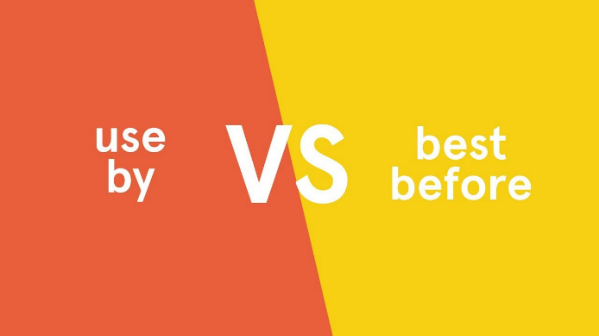 https://www.youtube.com/watch?v=lKkG8Xbb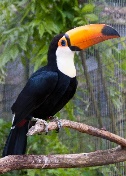 